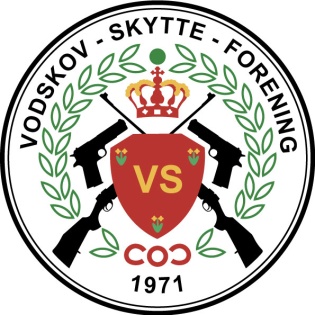 Hvornår.Søndag den 1. december fra klokken 10:00 til 16:00Tirsdag den 3. december fra kl. 17:00 til 21:00onsdag den 4. december fra kl. 17:00 til 21:00Program.Hoved og mesterskabsskydning efter DGI´s regler.Der skydes i flg. klasser BK-JUN-VOKSEN (2H og 1H) -SENIOR-FRI.Elektronisk markering. (Kongsberg)Skydebane.Foreningens baner Vodskovvej 103 9310 Vodskov.Indskud.Børn og Junior 45 kr. Øvrige 60 kr.Mesterskab 30 kr.Præmier.I forhold til deltager antalDer bliver ikke tale om sammenlægning af klasserTilmelding.Tilmelding skal ske via www.skydetilmelding.dgi.dkDer vil være mulighed for at købe mad og drikkevare til stævnet i cafe ”SKYTTEN”Hvis spørgsmål kontakt foreningen på tlf. 98 85 23 20. Med Venlig Hilsen Vodskov Skytteforening.